ПРОЕКТ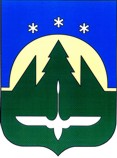 Городской округ Ханты-МансийскХанты-Мансийского автономного округа – ЮгрыАДМИНИСТРАЦИЯ ГОРОДА ХАНТЫ-МАНСИЙСКАПОСТАНОВЛЕНИЕот «___»____________ 20__                                                                 № ______О признании утратившим силупостановления Администрации городаХанты-Мансийска от 11.10.2011 № 1160 «О Положении о порядке оценки эффективности предоставляемых (планируемых к предоставлению)  налоговых льгот»С целью приведения муниципальных правовых актов города 
Ханты-Мансийска в соответствие с действующим законодательством, руководствуясь статьей 71 Устава города Ханты-Мансийска:1. Признать утратившим силу постановление Администрации города          Ханты-Мансийска от 11.10.2011 № 1160 «О Положении о порядке оценки  эффективности предоставляемых (планируемых к предоставлению)  налоговых льгот».2. Настоящее постановление вступает в силу после его официального опубликования.Глава города Ханты-Мансийска                                                                            М.П. Ряшин